Komunikat z zawodów strzeleckich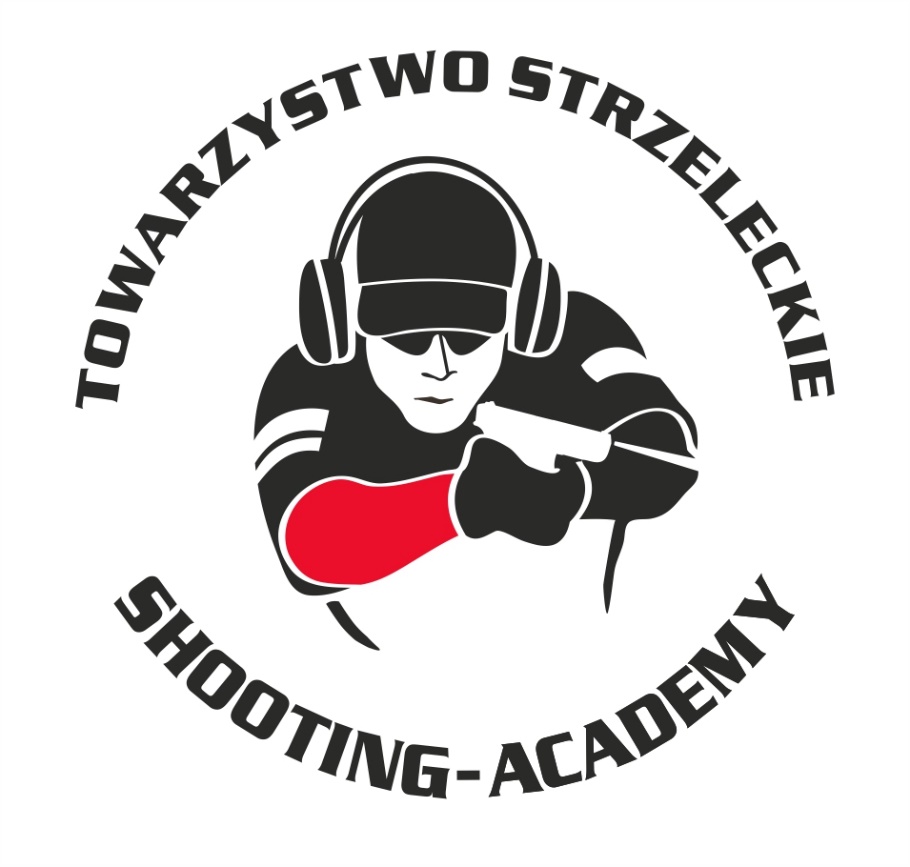 Organizator :Towarzystwo Strzeleckie Shooting-AcademyTermin :03.10.2021 r.Miejsce :Strzelnica Shooting-Academy Parzęczew k/ŁodziStrzelba Dynamiczna 10 strzałów ManualStrzelba Dynamiczna 10 strzałów Semi-autoKarabin Centralnego Zapłonu 50m OpenPistolet Centralnego Zapłonu 25mStallufka PistoletStallufka PCCPistolet Bocznego Zapłonu 25mKarabin Centralnego Zapłonu 50m StandardKarabin Bocznego Zapłonu 50m StandardKarabin Bocznego Zapłonu 50m OpenTor IPSC PCCTor IPSC Pistolet StandardPrzewodniczący Komisji KlasyfikacyjnejAndrzej KrawiecSędzia Główny ZawodówJarosław BielińskiSędziowie na torachMateusz GoikSeweryn Grzegorek##zawodnikklubklubwynik11MATUSIAK JakubSHOOTING ACADEMY ŁódźSHOOTING ACADEMY Łódź19.2022MACIEJAK PawełSHOOTING ACADEMY ŁódźSHOOTING ACADEMY Łódź24.5533WIŚNIEWSKI Tomasz SzymonLOK Gorzów WielkopolskiLOK Gorzów Wielkopolski30.7844SUZIN NikodemSHOOTING ACADEMY ŁódźSHOOTING ACADEMY Łódź32.8655ŁUCZAK JacekSHOOTING ACADEMY ŁódźSHOOTING ACADEMY Łódź33.9466MATUSIAK MichałSHOOTING ACADEMY ŁódźSHOOTING ACADEMY Łódź34.7977OLCZYK KrzysztofSHOOTING ACADEMY ŁódźSHOOTING ACADEMY Łódź36.9488MADAJSKI PawełSHOOTING ACADEMY ŁódźSHOOTING ACADEMY Łódź37.4199KRUSZYŃSKI JanSHOOTING ACADEMY ŁódźSHOOTING ACADEMY Łódź38.421010FTOMOV SewerynSHOOTING ACADEMY ŁódźSHOOTING ACADEMY Łódź39.291111KAMIENIAK KrzysztofSHOOTING ACADEMY ŁódźSHOOTING ACADEMY Łódź40.041212GOIK MateuszSHOOTING ACADEMY ŁódźSHOOTING ACADEMY Łódź41.481313WIŚNIEWSKI Tomasz AdamLOK Gorzów WielkopolskiLOK Gorzów Wielkopolski42.361414WOJDYN MarcinSHOOTING ACADEMY ŁódźSHOOTING ACADEMY Łódź43.351515DEREDAS RafałSHOOTING ACADEMY ŁódźSHOOTING ACADEMY Łódź45.091616GOLISZ MarcinSHOOTING ACADEMY ŁódźSHOOTING ACADEMY Łódź49.521717URBAŃSKI ŁukaszSHOOTING ACADEMY ŁódźSHOOTING ACADEMY Łódź54.171818GOLISZ AnetaSHOOTING ACADEMY ŁódźSHOOTING ACADEMY Łódź68.131919GWOŹDZIŃSKI MarekSHOOTING ACADEMY ŁódźSHOOTING ACADEMY Łódź76.212020PAWLAK ArkadiuszSHOOTING ACADEMY ŁódźSHOOTING ACADEMY Łódź89.812121DEMIDOW KonstantySHOOTING ACADEMY ŁódźSHOOTING ACADEMY Łódź90.902222LUDWIG SławomirSHOOTING-ACADEMY ŁódźSHOOTING-ACADEMY Łódź120,00Zawodnicy zdyskwalifikowani:Zawodnicy zdyskwalifikowani:Zawodnicy zdyskwalifikowani:Zawodnicy zdyskwalifikowani:Zawodnicy zdyskwalifikowani:Zawodnicy zdyskwalifikowani:Zawodnicy zdyskwalifikowani:PŁUCIENNIK TomaszPŁUCIENNIK TomaszSHOOTING ACADEMY ŁódźDQDQ#zawodnikklubwynik1KOŁODZIEJSKI MarekBASZTA Łęczyca15.652GOLISZ MarcinSHOOTING ACADEMY Łódź22.163MADAJSKI PawełSHOOTING ACADEMY Łódź29.834ZALASA MichałSHOOTING ACADEMY Łódź33.075GOLISZ AnetaSHOOTING ACADEMY Łódź34.606KOŁODZIEJSKI JakubBASZTA Łęczyca44.887KOŁODZIEJSKI KrzysztofSHOOTING ACADEMY Łódź49.188MEHLBERG JarosławSHOOTING ACADEMY Łódź82.579MEHLBERG ThomasSHOOTING ACADEMY Łódź108.3310TWARKOWSKI AdamSHOOTING-ACADEMY Łódź120,00#zawodnikklubwynik1KAMIENIAK KrzysztofSHOORTING_ACADEDMY Łódź1022MEHLBERG ThomasSHOOTING-ACADEMY Łódź983WOJDYN MarcinAMATOR Wrocław964WIŚNIEWSKI Tomasz SzymonLOK Gorzów Wlkp.94 (2x11,1x10,7x9)5WIĘCH KrzysztofSHOOTING-ACADEMY Łódź94 (2x11,1x10,6x9)6WIŚNIEWSKI Tomasz AdamLOK Gorzów Wlkp.94 (1x11)7MEHLBERG JarosławSHOOTING-ACADEMY Łódź93 (4x10)8MACIEJAK PawełSHOOTING-ACADEMY Łódź93 (3x10, 7x9)9GOLISZ MarcinSHOOTING-ACADEMY Łódź93 (3x10, 4x9)10SUZIN NikodemSHOOTING-ACADEDMY Łódź7711KRUSZYŃSKI JanSHOOTING-ACADEMY Łódź7612ZALASA MichałSHOOTING-ACADEMY Łódź7113GOLISZ AnetaSHOOTING-ACADEMY Łódź6714TWARKOWSKI AdamSHOOTING-ACADEMY Łódź1415LUDWIG SławomirSHOOTING-ACADEMY Łódź0#zawodnikklubwynik1KOŁODIEJSKI MarekBASZTA Łęczyca952WIŚNIEWSKI Tomasz AdamLOK Gorzów Wlkp.903GOLISZ MarcinSHOOTING-ACADEMY Łódź864WIŚNIEWSKI Tomasz SzymonLOK Gorzów Wlkp.825KAMIENIAK KrzysztofSHOOTING-ACADEMY Łódź806WIĘCH KrzysztofSHOOTING-ACADEMY Łódź77 (1x10)7MADAJSKI PawełSHOOTING-ACADEMY Łódź77 (0x10)8PŁUCIENNIK TomaszSHOOTING-ACADEMY Łódź769KOŁODZIEJSKI JakubBASZTA Łęczyca7510KRUSZYŃSKI JanSHOOTING-ACADDMY Łódź7011DEREDAS RafałSHOOTING-ACADEMY Łódź6812URBAŃSKI ŁukaszSHOOTING-ACADEMY Łódź65 (2x6)13MACIEJAK PawełSHOOTING-ACADEMY Łódź65 (1x6)14GWOŹDZIŃSKI MarekSHOOTING-ACADEMY Łódź6115WOJDYN MarcinSHOOTING-ACADEMY Łódź5916OCHOCKI KrzysztofLOK Świnice Warckie5617STEFAŃSKI GrzegorzLOK Świnice Warckie51 (1x10)18SUZIN NikodemSHOOTING-ACADEMY Łódź51 (0x10)19MATUSIAK MichałSHOOTING-ACADEMY Łódź5020FTOMOV SewerynSHOOTING-ACADEMY Łódź4921MATUSIAK JakubSHOOTING-ACADEMY Łódź4822OLCZYK KrzysztofSHOOTING-ACADEMY Łódź4723PAWLAK ArkadiuszSHOOTING-ACADEMY Łódź4624MEHLBERG JarosławSHOOTING-ACADEMY Łódź4525OSIECKI KonradSHOOTING-ACADEMY Łódź43 (1x8, 2x7)26DEMIDOW KonstantySHOOTING-ACADEMY Łódź43 (1x8, 0x7)27GOLISZ AnetaSHOOTING-ACADEMY Łódź43 (0x8)28CIESIELSKA JolantaSHOOTING-ACADEMY Łódź3729KOŁODZIEJSKI KrzysztofSHOOTING-ACADDMY Łódź3430ŁUCZAK JacekSHOOTING-ACADEMY Łódź1431MEHLBERG ThomasSHOOTING-ACADEMY Łódź732TWARKOWSKI AdamSHOOTING-ACADEMY Łódź033LUDWIG SławomirSHOOTING-ACADEMY Łódź0##zawodnikklubklubwynikwynikwynik11GOLISZ MarcinSHOOTING ACADEMY ŁódźSHOOTING ACADEMY Łódź28,2528,2528,2522BIELIŃSKI JarosławSHOOTING ACADEMY ŁódźSHOOTING ACADEMY Łódź33,4933,4933,4933GRZEGOREK SewerynSHOOTING ACADEMY ŁódźSHOOTING ACADEMY Łódź33,5833,5833,5844GOIK MateuszSHOOTING ACADEMY ŁódźSHOOTING ACADEMY Łódź37,7237,7237,7255KRZUSZYŃSKI JanSHOOTING ACADEMY ŁódźSHOOTING ACADEMY Łódź43,6243,6243,6266OSIECKI KonradSHOOTING ACADEMY ŁódźSHOOTING ACADEMY Łódź45,7145,7145,7177MEHLBERG JarosławSHOOTING ACADEMY ŁódźSHOOTING ACADEMY Łódź46,4346,4346,4388DEREDAS RafałSHOOTING ACADEMY ŁódźSHOOTING ACADEMY Łódź50,1150,1150,1199MATUSIAK JakubSHOOTING ACADEMY ŁódźSHOOTING ACADEMY Łódź50,7450,7450,741010MEHLBERG ThomasSHOOTING ACADEMY ŁódźSHOOTING ACADEMY Łódź63,5663,5663,561111OLCZYK KrzysztofSHOOTING ACADEMY ŁódźSHOOTING ACADEMY Łódź67,6667,6667,661212DEMIDOW KonstantySHOOTING ACADEMY ŁódźSHOOTING ACADEMY Łódź73,7173,7173,711313PAWLAK ArkadiuszSHOOTING ACADEMY ŁódźSHOOTING ACADEMY Łódź76,2176,2176,211414CIESIELSKA JolantaSHOOTING ACADEMY ŁódźSHOOTING ACADEMY Łódź77,6077,6077,601515MATUSIAK MichałSHOOTING ACADEMY ŁódźSHOOTING ACADEMY Łódź78,9278,9278,921616FTOMOV SewerynSHOOTING ACADEMY ŁódźSHOOTING ACADEMY Łódź137,47137,47137,471717GWOŹDZIŃSKI MarekSHOOTING ACADEMY ŁódźSHOOTING ACADEMY Łódź148,79148,79148,791818GOLISZ AnetaSHOOTING ACADEMY ŁódźSHOOTING ACADEMY Łódź180180180Zawodnicy zdyskwalifikowani:Zawodnicy zdyskwalifikowani:Zawodnicy zdyskwalifikowani:Zawodnicy zdyskwalifikowani:Zawodnicy zdyskwalifikowani:Zawodnicy zdyskwalifikowani:Zawodnicy zdyskwalifikowani:Zawodnicy zdyskwalifikowani:OCHOCKI KrzysztofOCHOCKI KrzysztofOCHOCKI KrzysztofLOK Świnice WarckieLOK Świnice WarckieDQ#zawodnikklubwynik1BIELIŃSKI JarosławSHOOTING ACADEMY Łódź18,262GRZEGOREK SewerynSHOOTING ACADEMY Łódź19,553KRAWIEC AndrzejSHOOTING ACADEMY Łódź23,974KRUSZYŃSKI JanSHOOTING ACADEMY Łódź25,915ZALASA MichałSHOOTING-ACADEMY Łódź32,07#zawodnikklubwynik1KRAWIEC AndrzejSHOOTING ACADEMY Łódź76#zawodnikklubwynik1OCHOCKI KrzysztofLOK Świnice Warckie952MADAJEWSKI PawełSHOOTING-ACADEMY Łódź933MATUSIAK MichałSHOOTING-ACADEMY Łódź924DEMIDOW KonstantySHOOTING-ACADEMY Łódź895JANCZAK AndrzejLOK Świnice Warckie876PŁUCIENNIK TomaszSHOOTING-ACADEMY Łódź867DEREDAS RafałSHOOTING-ACADEMY Łódź85 (2x10)8KAMIENIAK KrzysztofSHOOTING-ACADEMY Łódź85 (1x10)9FTOMOV SewerynSHOOTING-ACADEMY Łódź85 (0x10)10PAWLAK ArkadiuszSHOOTING-ACADEMY Łódź8411KOŁODZIEJSKI KrzysztofSHOOTING-ACADEMY Łódź8312GWOŹDZIŃSKI MarekSHOOTING-ACADEMY Łódź8213MATUSIAK JakubSHOOTING-ACADEMY Łódź80 (1x11)14STEFAŃSKI GrzegorzLOK Świnice Warckie80 (0x11)15ZALASA MichałSHOOTING-ACADEMY Łódź7916OLCZYK KrzysztofSHOOTING-ACADEMY Łódź7617KOŁODZIEJSKI JakubBASZTA Łęczyca6918KOŁODZIEJSKI MarekBASZTA Łęczyca6619URBAŃSKI ŁukaszSHOOTING-ACADEMY Łódź5320GOLISZ MarcinSHOOTING-ACADEMY Łódź3521GOLISZ AnetaSHOOTING-ACADEMY Łódź33#zawodnikklubwynik1OCHOCKI KrzysztofLOK Świnice Warckie982JANCZAK AndrzejLOK Świnice Warckie903WOJDYN MarcinAMATOR Wrocław874STEFAŃSKI GrzegorzLOK Świnice Warckie85#zawodnikklubwynik1WOJDYN MarcinAMATOR Wrocław100#zawodnikklubwynik1GRZEGOREK SewerynSHOOTING-ACADEMY Łódź100%2BIELIŃSKI JarosławSHOOTING-ACADEMY Łódź76,1158%3ZALASA MichałSHOOTING-ACADEMY Łódź71,7295#zawodnikklubwynik1GRZEGOREK SewerynSHOOTING-ACADEMY Łódź100%2BIELIŃSKI JarosławSHOOTING-ACADEMY Łódź85,9120%3GOLISZ MarcinSHOOTING-ACADEMY Łódź63,0366%4GOIK MateuszSHOOTIMG-ACADEMY Łódź58,35675OLCZYK KrzysztofSHOOTING-ACADEMY Łódź47,55666PŁUCIENNIK TomaszSHOOTING-ACADEMY Łódź15,11657GOLISZ AnetaSHOOTING-ACADEMY Łódź13,0531